Приложение №3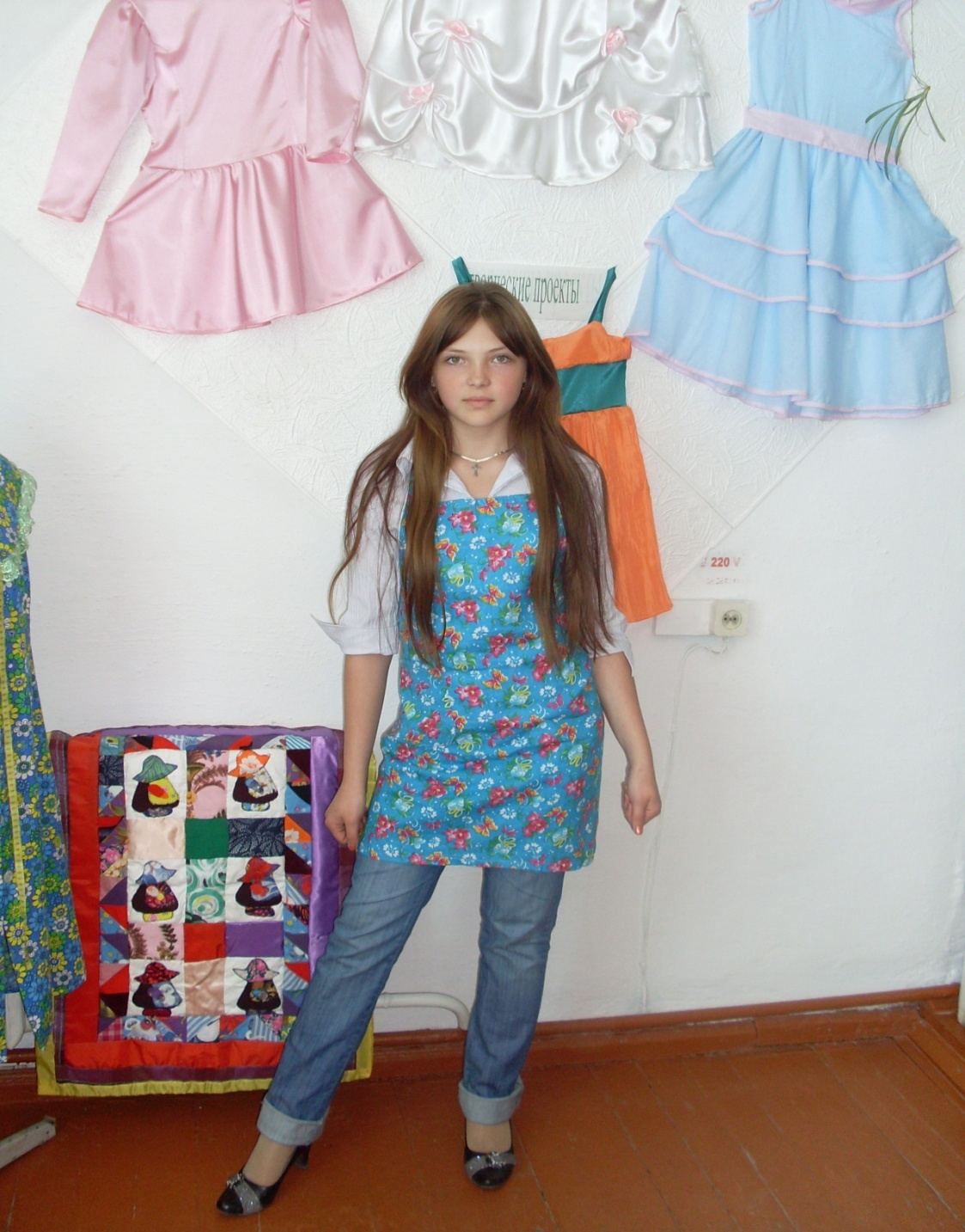 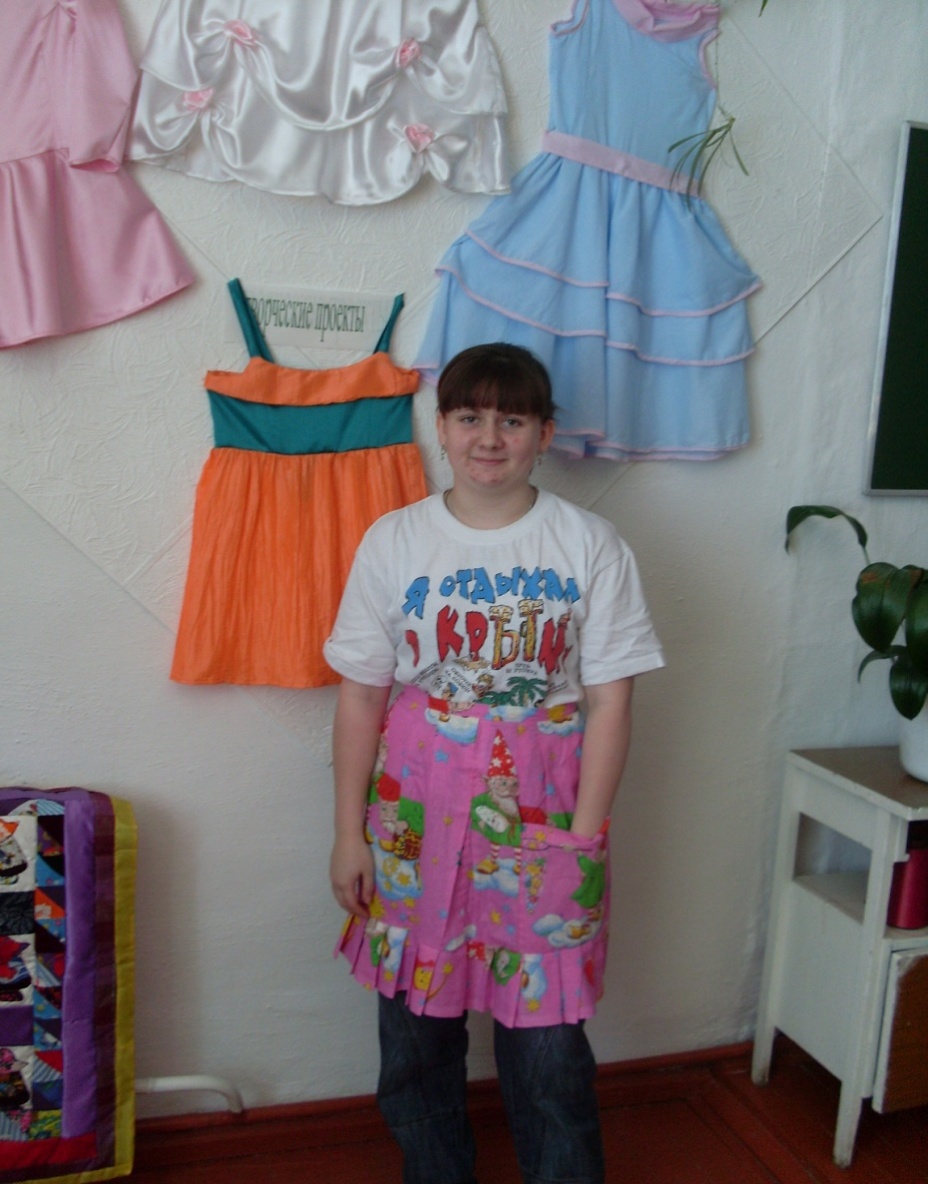 Приложение № 3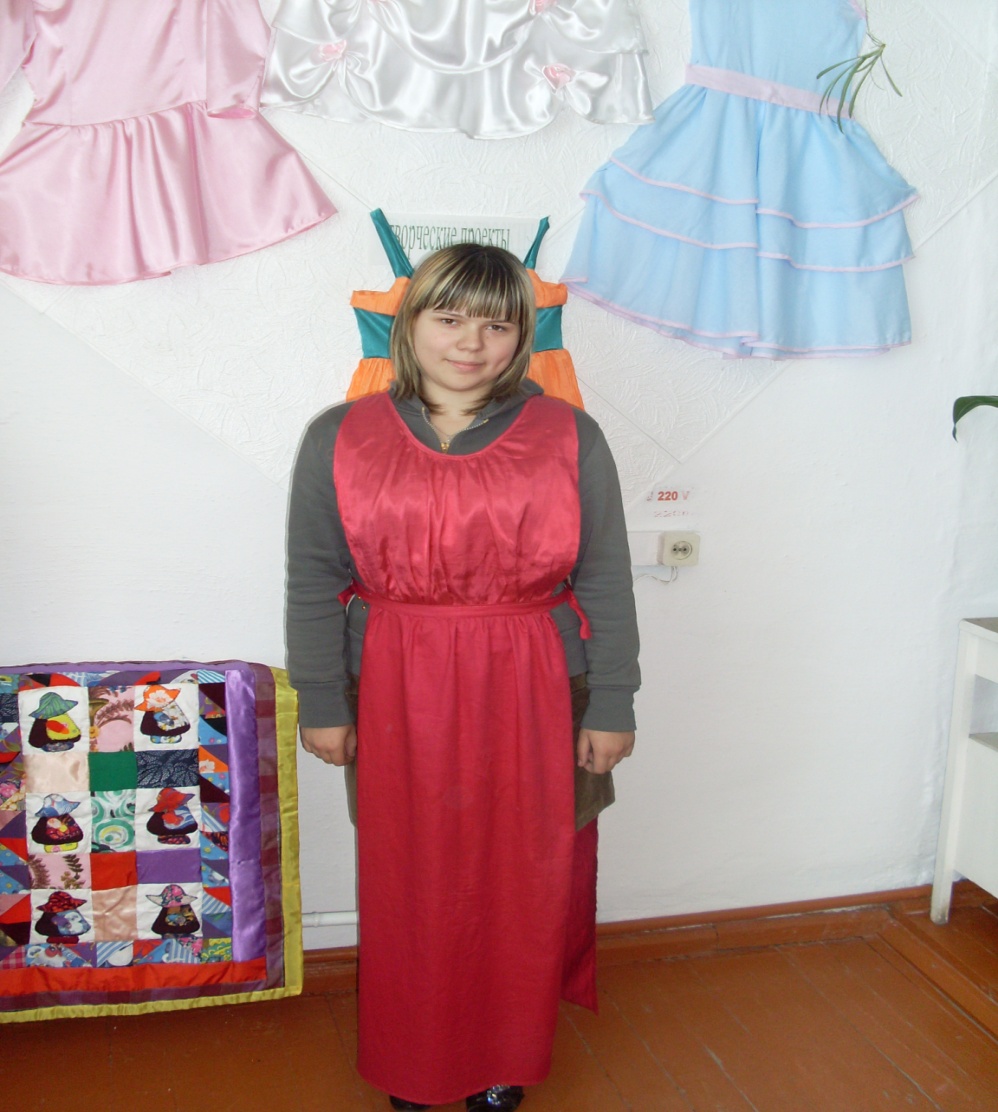 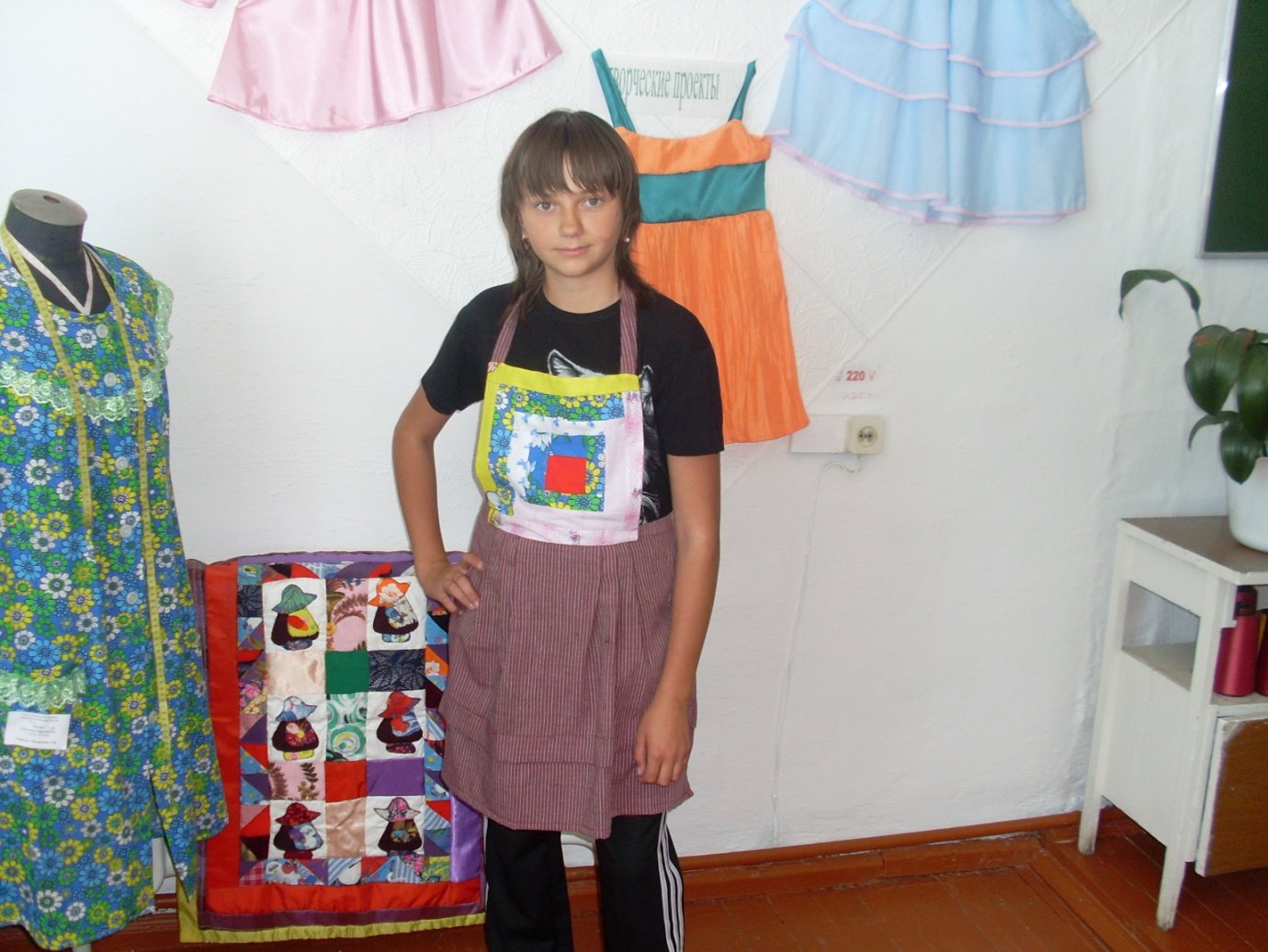 